Application InstructionsApplications are now being accepted for entrance into the Santa Ynez A.Y.S.O. Winter Classic on January 20th – 21st, 2024.The deadline to enter the tournament January 1, 2024. Applications will be accepted prior to that date and will be accepted based on the date the completed application is received.Applications will be accepted on a first-come basis, based on a completed application. To be considered complete, your application must include all of the following:Team Application Form signed by the Head Coach and the Regional Commissioner.Team roster form signed by your Regional Commissioner.Roster Notes:The Affinity Roster form will be the only roster accepted. It must include the names of the Head Coach and Assistant Coach and be signed by your Regional Commissioner.Roster changes will be allowed up until Team Check-in; after that, no roster changes. All roster changes must be approved by your Regional Commissioner.Rosters must be comprised solely of players who were registered to play in the AYSO 2023 Fall Season Program.2 guest players may be added to your roster from a neighboring AYSO region. In this case, the guest player Regional Commissioner must sign the roster as well.Player roster limits are as follows	14-U	15 players max	11-v-11 play	12-U	12 players max	9-v-9 play	10-U	10 players max	7-v-7 playThe completed Referee Form signed by your Regional Referee Administrator.Teams with full referee teams will be given priority over those that do not.If your referee team is removed from the field for not being qualified or properly/professionally dressed your team’s referee deposit will not be refunded.A single Regional check for the total amount of the Team Entry Fee and the Referee Commitment Fee.Team fees are:	Age Division	Team Entry Fee	Referee Fee	Total Fee	14-U	$650	$250	$900	12-U	$650	$250	$900	10-U	$550	$250	$800Send your completed application and Regional Check to:	Tournament DirectorSanta Ynez Winter ClassicPO Box 544
Buellton, CA 93427If accepted, it will be assumed that you intend for your team to play the entire tournament. If your application is not accepted, you will be offered the opportunity to be placed on a waiting list, or if you prefer, we will return your application to you within 48 hours of our decision.Refund: if you withdraw your application 30 or more days from the start of the tournament, a full refund will be issued. If you withdraw after that time, we will only issue a refund if a replacement team can be found, less any cost to register that replacement team.All information about the tournament can be obtained by visiting our website at www.aysosyv.org Please note that email and the internet will be the primary means of communication for this tournament.We will be sending out information via email once your application is received. In the meantime, if you have any further questions, you may contact us as follows: 		Tournament Director:	Michelle Murcia	E-mail: 	aysoregion180mom@gmail.com 	Web site: 	www.aysosyv.orgTeam Rating Criteria: For Pool Placement if Applicable.Team Head Coach Approval: 
The Referee Refund Check should be mailed to: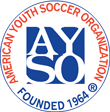 Sponsored by AYSO Region 180 Santa Ynez, CaliforniaSanta Ynez A.Y.S.O. Region 180’s 2024 Winter ClassicTeam Application Form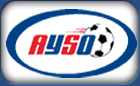 Santa Ynez A.Y.S.O. Region 180’s 2024 Winter ClassicTeam Application FormSanta Ynez A.Y.S.O. Region 180’s 2024 Winter ClassicTeam Application FormSanta Ynez A.Y.S.O. Region 180’s 2024 Winter ClassicTeam Application FormSanta Ynez A.Y.S.O. Region 180’s 2024 Winter ClassicTeam Application FormSanta Ynez A.Y.S.O. Region 180’s 2024 Winter ClassicTeam Application FormSanta Ynez A.Y.S.O. Region 180’s 2024 Winter ClassicTeam Application FormSanta Ynez A.Y.S.O. Region 180’s 2024 Winter ClassicTeam Application FormSanta Ynez A.Y.S.O. Region 180’s 2024 Winter ClassicTeam Application FormSanta Ynez A.Y.S.O. Region 180’s 2024 Winter ClassicTeam Application FormSanta Ynez A.Y.S.O. Region 180’s 2024 Winter ClassicTeam Application FormSanta Ynez A.Y.S.O. Region 180’s 2024 Winter ClassicTeam Application FormSanta Ynez A.Y.S.O. Region 180’s 2024 Winter ClassicTeam Application FormSanta Ynez A.Y.S.O. Region 180’s 2024 Winter ClassicTeam Application FormSanta Ynez A.Y.S.O. Region 180’s 2024 Winter ClassicTeam Application FormSanta Ynez A.Y.S.O. Region 180’s 2024 Winter ClassicTeam Application FormSanta Ynez A.Y.S.O. Region 180’s 2024 Winter ClassicTeam Application FormSanta Ynez A.Y.S.O. Region 180’s 2024 Winter ClassicTeam Application FormSanta Ynez A.Y.S.O. Region 180’s 2024 Winter ClassicTeam Application FormSanta Ynez A.Y.S.O. Region 180’s 2024 Winter ClassicTeam Application FormSanta Ynez A.Y.S.O. Region 180’s 2024 Winter ClassicTeam Application FormSanta Ynez A.Y.S.O. Region 180’s 2024 Winter ClassicTeam Application FormSanta Ynez A.Y.S.O. Region 180’s 2024 Winter ClassicTeam Application FormSanta Ynez A.Y.S.O. Region 180’s 2024 Winter ClassicTeam Application FormSanta Ynez A.Y.S.O. Region 180’s 2024 Winter ClassicTeam Application FormSanta Ynez A.Y.S.O. Region 180’s 2024 Winter ClassicTeam Application FormSanta Ynez A.Y.S.O. Region 180’s 2024 Winter ClassicTeam Application FormSanta Ynez A.Y.S.O. Region 180’s 2024 Winter ClassicTeam Application FormSanta Ynez A.Y.S.O. Region 180’s 2024 Winter ClassicTeam Application FormApplication Date: Application Date: Application Date: Application Date: Application Date: Application Date: Application Date: Section:Section:Area:Area:Area:Area:Region #:Region #:Region #:Region Name:Region Name:Region Name:Region Name:Region Name:Region Name:Region Name:Region Name:Region Name:Team Name:Team Name:Team Name:Age Division:Age Division:Age Division:Age Division:Boys 10-UBoys 10-UBoys 10-UBoys 10-UBoys 12-UBoys 12-UBoys 12-UBoys 14-UBoys 14-UGirls 10-UGirls 10-UGirls 12-UGirls 12-UGirls 12-UGirls 14-UGirls 14-UGirls 14-UGirls 14-UGirls 14-UPlease Circle                                                                                             Contact InformationPlease Circle                                                                                             Contact InformationPlease Circle                                                                                             Contact InformationPlease Circle                                                                                             Contact InformationPlease Circle                                                                                             Contact InformationPlease Circle                                                                                             Contact InformationPlease Circle                                                                                             Contact InformationPlease Circle                                                                                             Contact InformationPlease Circle                                                                                             Contact InformationPlease Circle                                                                                             Contact InformationPlease Circle                                                                                             Contact InformationPlease Circle                                                                                             Contact InformationPlease Circle                                                                                             Contact InformationPlease Circle                                                                                             Contact InformationPlease Circle                                                                                             Contact InformationPlease Circle                                                                                             Contact InformationPlease Circle                                                                                             Contact InformationPlease Circle                                                                                             Contact InformationPlease Circle                                                                                             Contact InformationPlease Circle                                                                                             Contact InformationPlease Circle                                                                                             Contact InformationPlease Circle                                                                                             Contact InformationPlease Circle                                                                                             Contact InformationPlease Circle                                                                                             Contact InformationPlease Circle                                                                                             Contact InformationPlease Circle                                                                                             Contact InformationPlease Circle                                                                                             Contact InformationPlease Circle                                                                                             Contact InformationPlease Circle                                                                                             Contact InformationPlease Circle                                                                                             Contact InformationPlease Circle                                                                                             Contact InformationPlease Circle                                                                                             Contact InformationPlease Circle                                                                                             Contact InformationPlease Circle                                                                                             Contact InformationPlease Circle                                                                                             Contact InformationPlease Circle                                                                                             Contact InformationPlease Circle                                                                                             Contact InformationPlease Circle                                                                                             Contact InformationPlease Circle                                                                                             Contact InformationCoach Name:Coach Name:Coach Name:Coach Name:Asst. Coach Name:Asst. Coach Name:Asst. Coach Name:Asst. Coach Name:Asst. Coach Name:Asst. Coach Name:Asst. Coach Name:Asst. Coach Name:Asst. Coach Name:Asst. Coach Name:Email:Email:Email:Email:Mailing Address:Mailing Address:Mailing Address:Mailing Address:Mailing Address:Mailing Address:Mailing Address:Mailing Address:Mailing Address:Mailing Address:Mailing Address:Mailing Address:Mailing Address:Mailing Address:City/State/Zip:City/State/Zip:City/State/Zip:City/State/Zip:City/State/Zip:City/State/Zip:City/State/Zip:City/State/Zip:City/State/Zip:City/State/Zip:City/State/Zip:Evening Phone Number:Evening Phone Number:Evening Phone Number:Evening Phone Number:Evening Phone Number:Evening Phone Number:Evening Phone Number:Evening Phone Number:Evening Phone Number:Evening Phone Number:Evening Phone Number:Evening Phone Number:Evening Phone Number:Evening Phone Number:Evening Phone Number:Evening Phone Number:Evening Phone Number:Evening Phone Number:Evening Phone Number:Evening Phone Number:Evening Phone Number:Evening Phone Number:Evening Phone Number:Evening Phone Number:Cell Phone Number:Cell Phone Number:Cell Phone Number:Cell Phone Number:Cell Phone Number:Cell Phone Number:Cell Phone Number:Cell Phone Number:Cell Phone Number:Cell Phone Number:Cell Phone Number:Cell Phone Number:Cell Phone Number:Cell Phone Number:Cell Phone Number:Cell Phone Number:Cell Phone Number:Cell Phone Number:Cell Phone Number:Cell Phone Number:Cell Phone Number:Cell Phone Number:Cell Phone Number:Cell Phone Number:Cell Phone Number:Cell Phone Number:Cell Phone Number:AYSO ID#:AYSO ID#:AYSO ID#:AYSO ID#:AYSO ID#AYSO ID#AYSO ID#AYSO ID#AYSO ID#Certification Level:Certification Level:Certification Level:Certification Level:Certification Level:Certification Level:Certification Level:Certification Level:Certification Level:Certification Level:Certification Level:Certification Level:Certification Level:Certification Level:Certification Level:Certification Level:Safe Sport Date:Safe Sport Date:Safe Sport Date:Safe Sport Date:Safe Sport Date:Safe Sport Date:Safe Sport Date:Safe Sport Date:Safe Sport Date:Safe Sport Date:Safe Sport Date:Safe Sport Date:Safe Sport Date:Safe Sport Date:Safe Sport Date:1) We are an      All-Star     /     Select     /   Extra               Team, the only one from our region.1) We are an      All-Star     /     Select     /   Extra               Team, the only one from our region.1) We are an      All-Star     /     Select     /   Extra               Team, the only one from our region.1) We are an      All-Star     /     Select     /   Extra               Team, the only one from our region.YesYesNo2) We are an  A       B       C          Team, one of   Teams in this age division from our region.  Teams in this age division from our region.YesYesNo3) We are a developmental team.3) We are a developmental team.3) We are a developmental team.3) We are a developmental team.YesYesNo4) My team competitive rating between 1 (low) and 10 (high) is4) My team competitive rating between 1 (low) and 10 (high) is4) My team competitive rating between 1 (low) and 10 (high) is5) The average age of our players as of January 1st 2023 is5) The average age of our players as of January 1st 2023 is5) The average age of our players as of January 1st 2023 isYes, I have read the tournament rules and I promise to abide by them. Yes, I have read the tournament rules and I promise to abide by them. Yes, I have read the tournament rules and I promise to abide by them. Yes, I have read the tournament rules and I promise to abide by them. Yes, I have read the tournament rules and I promise to abide by them. Yes, I have read the tournament rules and I promise to abide by them. Yes, I have read the tournament rules and I promise to abide by them. Yes, I have read the tournament rules and I promise to abide by them. Yes, I understand that this is a 3 quarter rule 2-day tournament.Yes, I understand that this is a 3 quarter rule 2-day tournament.Yes, I understand that this is a 3 quarter rule 2-day tournament.Yes, I understand that this is a 3 quarter rule 2-day tournament.Yes, I understand that this is a 3 quarter rule 2-day tournament.Coach SignatureCoach SignatureCoach SignatureCoach SignatureRegional Commissioner Approval: Yes, the above team has my permission to attend the Santa Ynez Tournament. Please report any behavior problems to me immediately. I understand that players from outside my region (Guest Players) will need approval as wellRegional Commissioner Approval: Yes, the above team has my permission to attend the Santa Ynez Tournament. Please report any behavior problems to me immediately. I understand that players from outside my region (Guest Players) will need approval as wellRegional Commissioner Approval: Yes, the above team has my permission to attend the Santa Ynez Tournament. Please report any behavior problems to me immediately. I understand that players from outside my region (Guest Players) will need approval as wellRegional Commissioner Approval: Yes, the above team has my permission to attend the Santa Ynez Tournament. Please report any behavior problems to me immediately. I understand that players from outside my region (Guest Players) will need approval as wellRegional Commissioner Approval: Yes, the above team has my permission to attend the Santa Ynez Tournament. Please report any behavior problems to me immediately. I understand that players from outside my region (Guest Players) will need approval as wellRegional Commissioner Approval: Yes, the above team has my permission to attend the Santa Ynez Tournament. Please report any behavior problems to me immediately. I understand that players from outside my region (Guest Players) will need approval as wellRegional Commissioner Approval: Yes, the above team has my permission to attend the Santa Ynez Tournament. Please report any behavior problems to me immediately. I understand that players from outside my region (Guest Players) will need approval as wellRegional Commissioner Approval: Yes, the above team has my permission to attend the Santa Ynez Tournament. Please report any behavior problems to me immediately. I understand that players from outside my region (Guest Players) will need approval as wellRegional Commissioner Approval: Yes, the above team has my permission to attend the Santa Ynez Tournament. Please report any behavior problems to me immediately. I understand that players from outside my region (Guest Players) will need approval as wellfrom the Guest Player regional commissioner. I hereby approve the addition offrom the Guest Player regional commissioner. I hereby approve the addition offrom the Guest Player regional commissioner. I hereby approve the addition offrom the Guest Player regional commissioner. I hereby approve the addition offrom the Guest Player regional commissioner. I hereby approve the addition offrom the Guest Player regional commissioner. I hereby approve the addition ofGuest Players for this team.Print Name Legibly Print Name Legibly Print Name Legibly Print Name Legibly Signature (in red or blue ink only, please)Signature (in red or blue ink only, please)Signature (in red or blue ink only, please)Signature (in red or blue ink only, please)Signature (in red or blue ink only, please)Email:Email:Cell Phone:Cell Phone:Cell Phone:AYSO Region # Send Check to Attention of:Mailing Address:City / State / Zip